Согласно плану мероприятий по проведению Международного дня родного языка прошел конкурс сочинений на тему «Мой язык – мое богатство», где ученица 6 г класса, Джумаева Медина, заняла 1 место. Поздравляем ее и желаем удачи на муниципальном этапе! 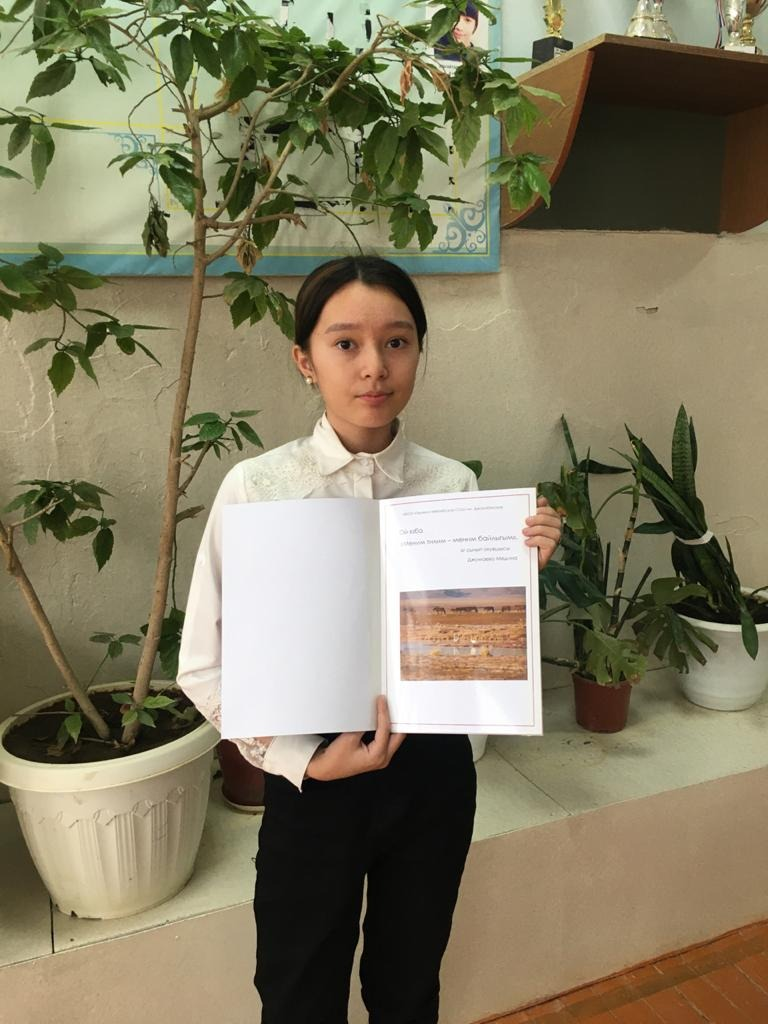 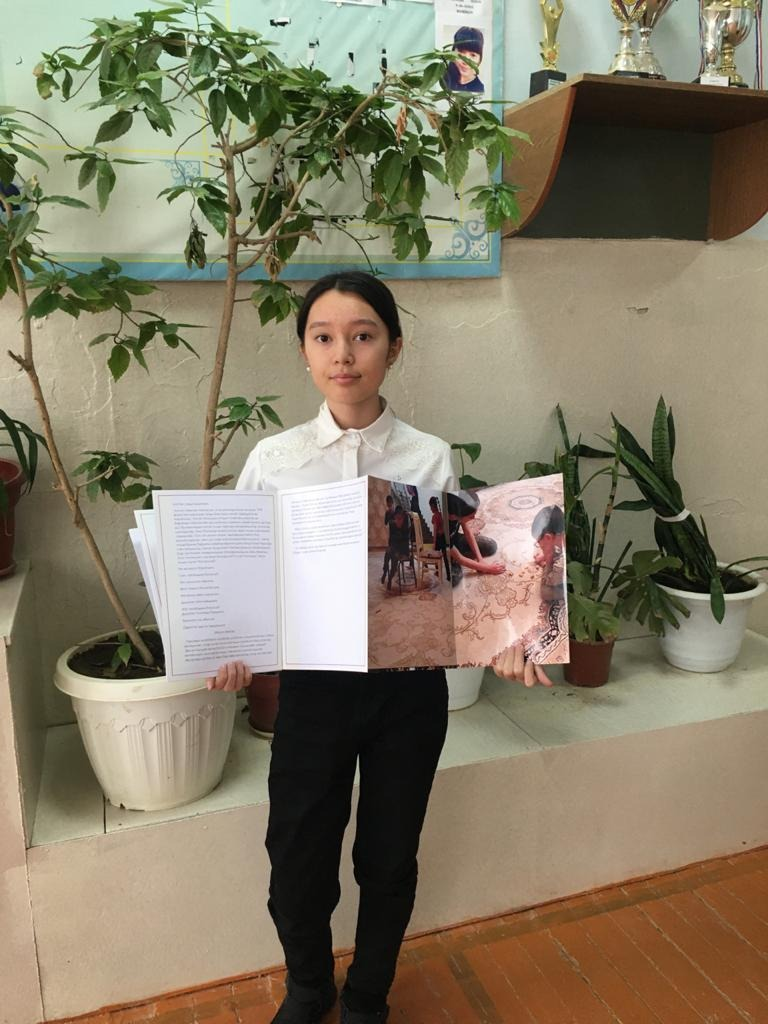 